Career and Technical EducationProgram of Study Application 2018 Version (Full Application)Directions—please enter information into ALL the fields in this application. If you have technical problems with this application, contact Ron Dodge POS.Application@state.or.us.(For detailed information on how to complete this application consult the Guide to Using the Oregon CTE Program of Study Application 2018.)  DEADLINE for submission: June 29, 2018;  (Early Bird: April 30, 2018)CTE Teacher: Submit complete electronic application materials to your CTE Regional Coordinator.Regional Coordinator: Email application and addenda to this mailbox-- POS.Application@state.or.us) , or follow an alternative process described in Step 8 of the Submission Process on the last page of this application.DEADLINE for submission: June 29, 2018CTE POS Course Lists—SecondaryDirections: 1) Please list below the CTE Program of Study Secondary Courses in which the instructor will:Teach with intent and purpose the CTE POS knowledge and skills identified in the CTE POS Skill Set, andAssess and record student achievement of those standards 2) Mark as “TSA” those courses that are necessary for students to take before they are required to take the Technical Skill Assessment for this POS.Note: Additional CTE courses may be listed (and supported with Perkins funds) if they support the identified skill set; but do not mark those as “TSA” Required”Secondary Core CTE Courses (Please be complete; this information will be entered into the CTE Program Update database and all fields are required)*TSA required—Technical Skill Assessment required course—required courses that, when completed, trigger TSA assessment eligibility for the studentCTE POS Course Lists—Post-SecondaryPost-secondary Core CTE Courses: Enter the name of the college program that is the postsecondary component of this POSSelect the highest level of this component offered by the collegeList only the courses included in the Course/Skill Set crosswalk matrixCourse-to-Skill Set Crosswalk/MatrixPlease use one of the Excel spreadsheets posted online at (Skill Set Matrices Page ) (or use one you’ve created locally) to crosswalk the identified skill set to the listed secondary and post-secondary courses.  You should use the same matrix for both secondary and post-secondary courses.  It is only required to map courses to the standards (Knowledge and Skill Statements); it is not necessary to map the performance indicators, duties, or tasks.  Be sure to identify the selected skill set in your matrix, the secondary and postsecondary components.  If your selected skill set is not from the Oregon Skill Sets website, please identify its origin and how it was industry validated.   Secondary: (check this box to indicate secondary course-to-skills crosswalk is complete and attached) Post-secondary: (check this box to indicate post-secondary course-to-skills crosswalk is complete and attached)CTE POS Design Elements GENERAL DIRECTIONS FOR COMPLETING THE ELEMENTS SECTIONS:  In the first part of each Element section, click on each checkbox for criteria that applies to your Program of Study  For those criteria that don’t apply at this time, explain in the Comments box at the end of the section why those criteria are not met and how you will address them before the program is up for revision (POSs are usually approved for four years) Programs that do not meet all elements at the time of application may be temporarily approved as a “State Recognized Program” (SRP) until missing elements are completed; SRP’s can convert to POS anytime and be immediately eligible for Perkins funds, per local grant administrator’s budget.In the second part of each Element section, there is the expandable space provided for Comments, as mentioned above.   Use this box to explain missing check marks in the criteria statements above, point out strengths of your program, or identify special circumstances you need to have considered during ODE review of this applicationIf you already have documents or files that help demonstrate the strength or potential of each Element, simply attach those documents or files in the appropriate Addendum folder, or provide links to online documents, when submitting this application, rather than write lengthy responses in the Comment box.  (Consult the Guide to Using the Oregon CTE Program of Study Application 2018 for details about how to use Addenda if submitting supporting documents or files.)Element 1: Standards & Content      This POS design includes: A. Relevant, rigorous technical skill standards-based content, including or aligned with challenging academic standards B. Shared secondary and post-secondary technical content which incorporates the knowledge and skills identified in the Oregon Skill Sets or other industry-based standards, which are validated through national and state employer input C. Sufficient size, scope and sequence to include curriculum and instruction leading to student attainment of academic and technical knowledge and skills for high school graduation, college entry, and careers within high wage, high demand fields D. A systemic approach to instructional delivery of academic and technical knowledge and skills where student performance is demonstrated through valid and reliable technical skill assessments (TSA) aligned to industry standards E. A plan for continuous improvement of program design and instructional delivery that provides the opportunity for each CTE POS student to: Meet diploma requirements, post-secondary entry requirements, and/or certificate/degree requirements Demonstrate mastery of academic and technical content that is aligned with industry standards Apply learning through authentic experiences Develop skills and build confidence to compete in high wage, high skill, and/or high demand occupations. Directions for using the Comment box—Expandable space is provided for comments.  This Box is intended for explanations for missing checks above, or notes regarding program strengths worth consideration during POS review.  If you already have documents or files that do this more quickly, simply attach those documents or files (or links to them) to this application in an appropriate Addendum folder.  (Consult the Guide to Using the Oregon CTE Program of Study Application 2018, for more details.)Please address these questions through your comments in Element 1 Comment Box below (or attach documentation in an appropriately identified file/folder):Address any unchecked box aboveExplain how this POS is aligned with challenging academic standards at the HS and CC levelsIdentify those who participated in the decision of which skill set to use for this POSWho participated in the crosswalk of the skill sets to HS and CC courses Element 1 Comment Box: Click here to enter information ...Element 2: Alignment and Articulation      The alignment of this POS includes:  A. A unified, cohesive sequence of content among secondary and post-secondary partners contained in a non-duplicative sequence          of courses or learning experiences.   B. Alignment of content between secondary and post-secondary education partners may include course articulation or other ways to         acquire post-secondary education credits (e.g. Oregon’s Credit for Proficiency, Dual Credit, Oregon Transfer credit, etc.). C. Articulation agreements are developed, implemented and supported at the institutional level to ensure long-term sustainability and cross-sector cooperation.  D. Based on the program design and instructional plan, each student will: Continually progress in knowledge and skills when ready; Earn high school or college credit based on performance; and Make the connection between educational preparation and entry into a career. Directions for using the Comment box—Expandable space is provided for comments.  This Box is intended for explanations for missing checks above, or notes regarding program strengths worth consideration during POS review.  If you already have documents or files that do this more quickly, simply attach those documents or files (or links to them) to this application in an appropriate Addendum folder.  (Consult the Guide to Using the Oregon CTE Program of Study Application 2018, for more details.)Please address these questions through your comments in Element 2 Comment Box below (or attach documentation in an appropriately identified file/folder):Address any unchecked box aboveBriefly describe the level of alignment and/or articulation that exists for this POS (you may also identify non-Perkins eligible alignments that exist with private schools, universities, etc.) Briefly describe the alignment and/or articulation activities that have occurred, and who participated from HS and CC levelsElement 2 Comment Box: Click here to enter information ...Element 3:  Accountability & Evaluation      In this POS design: A.  Performance will be measured against the Perkins-required performance measures as described in Perkins IV Measurement Definitions identified in Oregon’s State Plan (re: Data Collection) B.  Business, community and education partners (specifically, an Advisory Committee) participate in CTE Program of Study design and development, including: Assistance in evaluating program vision, goals and priorities Validation of industry skill standards for curriculum content and technical skill assessment, where appropriate Participation in the CTE teacher recruitment, instructor appraisal process, and ongoing faculty professional development C. Perkins performance data is used for data-driven, CTE program of study design and improvement decisions  D. Students have the opportunity to learn in a contextual career related environment that allows them to: Monitor their own progress through their demonstration of attaining technical and academic skill standards Demonstrate their technical and academic proficiency in meaningful ways, e.g., Technical Skill Assessment, etc. Adapt their program to meet personal goals based on industry requirements and performance outcomesDirections for using the Comment box—Expandable space is provided for comments.  This Box is intended for explanations for missing checks above, or notes regarding program strengths worth consideration during POS review.  If you already have documents or files that do this more quickly, simply attach those documents or files (or links to them) to this application in an appropriate Addendum folder.  (Consult the Guide to Using the Oregon CTE Program of Study Application 2018, for more details.)Please address these questions through your comments in Element 3 Comment Box below (or attach documentation in an appropriately identified file/folder):Address any unchecked box aboveIdentify the data used in designing this POS, and the effect that the data had on the designIdentify the members of the Business Advisory Committee How will the POS be evaluated, and by whom?How will you know if the POS is successful?What process will you use to decide any changes that need to occur because of the POS evaluation?Required: List the TSA(s) code used for this POS on Page 1 (ODE approved list)Element 3 Comment Box: Click here to enter information ...Element 4:  Student Support Services In this POS design: A. All CTE students will have informational guidance support and advising to assist them in progressing through a CTE program of study in an efficient and seamless manner (e.g. Career Pathway Templates, Education Plan and Profile, POS visual guides, Career Information System, etc.).  B. Each student will be able to: Identify the career path options he/she can follow to a chosen career; Receive consistent and informed messages about career and possible financial options for post-secondary education; Take ownership of their education through maintaining a current education plan; C. Compliance is evident with Federal regulations, including Title VI- Civil Rights Act of 1964; Title IX – Education Amendments of 1972; Section 504 of the Rehabilitation Act of 1973; Vocational Education Programs Guidelines for Eliminating Discrimination and Denial of Services on the Basis of Race, Color, Sex, Religion, National Origin, Age or Disability; Title II of the Americans with Disabilities Acts of 1990; therefore, this POS provides: Appropriate access for all students, including non-traditional and special populations. A non-biased and non-discriminating learning environment (with respect to race, color, national origin, gender and disability status). Program facilities with physical access and instruction that accommodates students with disabilities, including various learning styles (e.g. the use of visual, auditory, tactile, and kinesthetic teaching methods, and other appropriate forms of instruction). Responsiveness to the needs of students for whom English is a second language. D. Opportunities for structured student leadership are a program component and integrated into CTE POS instruction.  This POS integrates either:  1) One of the state chartered CTSO’s:  DECA,  FBLA,  FCCLA,  FFA,  FNRL,  HOSA, or  SkillsUSA  or  2) Another local or national organization that meets the criteria listed in the ODE Student Leadership criteria document. The locally developed student organization or experience provides leadership development opportunities that meet the following expectations (see details in linked document above): Context related instruction, career development , and practical assessment Community-based learning experiences Organizational management and administrative experiencesDirections for using the Comment box—Expandable space is provided for comments.  This Box is intended for explanations for missing checks above, or notes regarding program strengths worth consideration during POS review.  If you already have documents or files that do this more quickly, simply attach those documents or files (or links to them) to this application in an appropriate Addendum folder.  (Consult the Guide to Using the Oregon CTE Program of Study Application 2018, for more details.)Please address these questions through your comments in Element 4 Comment Box below (or attach documentation in an appropriately identified file/folder):Address any unchecked box aboveBriefly describe the POS-specific student support services that HS and CC students will receive in this POS that will support their success in the coursesHow will those student support services help inform and prepare HS and CC students for their next educational and career steps?Briefly describe the specific efforts that will be made to recruit all types of students into this POS (both HS and CC levels)Briefly describe any student leadership opportunities that will be available for both HS and CC Element 4 Comment Box: Click here to enter information ...Element 5:  Professional DevelopmentThe planned professional development for this POS will: A. Connect to teacher effectiveness evaluations. B. Help teachers and administrators develop and improve standards-based curriculum and learning experiences that promote the integration of coherent and challenging academic content and industry-based technical standards, including opportunities for the appropriate academic and CTE instructors to jointly develop and implement classroom-based curriculum and instructional strategies. C.  Include professional development that is high quality, sustained, intensive, and focused on instruction designed to increase the academic knowledge and understanding of industry standards D.  Encourage applied learning methodology that contributes to the academic and CTE knowledge of the student E. Provide research and training opportunities that help teachers develop appropriate and useful assessment tools and strategies. F. Provide training and guidance geared to help improve instructional delivery methodology that helps improve student performance and skill acquisition, particularly skills needed to work with and improve instruction for special populations. G. Assist teachers in accessing and utilizing CTE accountability data, student achievement data, and data from assessmentsDirections for using the Comment box—Expandable space is provided for comments.  This Box is intended for explanations for missing checks above, or notes regarding program strengths worth consideration during POS review.  If you already have documents or files that do this more quickly, simply attach those documents or files (or links to them) to this application in an appropriate Addendum folder.  (Consult the Guide to Using the Oregon CTE Program of Study Application 2018, for more details.)Please address these questions through your comments in Element 5 Comment Box below (or attach documentation in an appropriately identified file/folder):Address any unchecked box above Briefly describe how PD will be planned and implemented, based on the needs of the POSBriefly describe any planned joint PD ventures for HS and CC teachers, as well as regional trainingsElement 5 Comment Box: Click here to enter information ...CTE Teacher: Submit complete electronic application materials to your CTE Regional Coordinator.Regional Coordinator: Email application and addenda to this mailbox-- POS.Application@state.or.us), or follow an alternative process described in Step 8 of the Submission Process on the last page of this application.  DEADLINE for submission: June 29, 2018Certification of Assurance For Regional Coordinator Use OnlyRecommended Status:        RECOMMENDED FOR STATE APPROVAL (Perkins Eligible)	        DISAPPROVED (and returned for revision)______________________________________________________				Date:	      Regional Coordinator SignatureFor ODE Use OnlyApproval Status:       FINAL STATE APPROVAL (Perkins Eligible)  	                  Expiration Date: 		          ______________________________________________________                Date:		     Education Specialist SignatureThe CTE brand logo, brand-positioning, theme, and brand extensions are the property of NASDCTEc.Submission ProcessInstructionsSubmit complete electronic copies of the application materials by following this procedure:Do not send PDF applications. Please send in original Word format.Be sure you are using the correct year’s application from ODE’s website.Create a file (main folder) for storing all documents to be submittedTitle the folder using the name of the secondary school, the name of the Program of Study, and the year of submission, e.g., “OregonTownHSAccounting2018.”  Create subfolders clearly named for each Element’s Addendum that you are including with the application, e.g., “OregonTownHSAccounting2018Addendum1, “OregonTownHSAccounting2018Element1,”” or “OregonTownHSAccounting20181StandardsContent.”If submitting unique documents for individual schools in a Regional Application, create subfolders for each school within the appropriate Element’s Addendum folder, e.g., “OregonTownHSAddendum1.”Place the completed POS Application and a scanned copy of the completed Assurance document in the main folder; put any other documents included with the application in their appropriate subfolders.  (Please name documents and folders so that they are clearly identified.)Each application needs to include a completed Assurance page with all signatures included on one page—please, no duplicate Assurance pages with partial signatures.  (For Regional Programs of Study, however, each secondary institution will need to have its own Assurance page; for those Regional applications, please secure Community College signatures first, then photocopy for each secondary partner and acquire secondary signatures; then scan and place all originals in the main POS folder with the application.)Please be sure all required documents, links, and examples are in their appropriate folders before performing Step 8.Prepare files for submission:Submit each POS application main folder with its subfolders one POS at a time.Use the electronic download process using ODE’s FTP portal. Go to the ODE Secure File Transfer site (ODE FTP Site) and follow the online directions for sending your POS folder to POS.Application@state.or.us. For technical help with this procedure, call Kenzie Mozejko—503-947-5636. Alternatively, you may save folders on a Jump Drive or CD-ROM and send to ODE, in care of: Kenzie Mozejko, Oregon Department of Education, PSB 2nd Floor, 255 Capitol St. NE, Salem, OR  97310.CTE Teacher: Submit complete electronic application materials to your CTE Regional Coordinator.Regional Coordinator: Submit application and addenda using the FTP process described in 10 above, to this mailbox:  POS.Application@state.or.us ).  (Alternatively,  using Step 10(c) above, a jump drive or CD ROM can be used to send files to ODE.)DEADLINE for submission: June 29, 2018
Early Bird deadline (assures feedback before teachers leave for summer): April 30, 2018(You may delete this page before submitting this application.)The CTE brand logo, brand-positioning, theme, and brand extensions are the property of NASDCTEc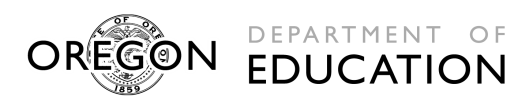 Office of Educational Improvement and InnovationPublic Service Building255 Capitol Street NESalem, OR  97310-0203503-947-5600Fax 503-378-5156ODE CTE Website 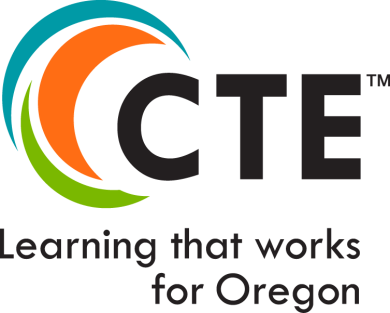 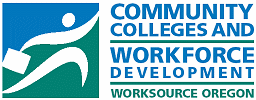 Oregon Department of Community Colleges and Workforce DevelopmentPublic Service Building255 Capitol Street NESalem, OR  97310-0203503-378-8648Fax 503-378-3365CCWD/HECC Porgram Approval SiteCTE POS—Title:Career Area:Cluster Area (& appropriate secondary CTE licensure):Focus Area (if applicable):Secondary CIP Code: (Link to CIP website)      (6 digit)Community College CIP Code: (Link to CIP website)      (6 digit)Secondary School Name:Secondary School Name:Secondary School District:Secondary School District:Secondary School ID Number: (Link to ID  lookup)Secondary School ID Number: (Link to ID  lookup)Secondary Teacher NameEmailEmailCurrent CTE License       (Lead Teacher)Secondary Technical Skill Assessment (TSA): Use the code from this table for your selected TSA.CC Technical Skill Assessment (TSA): Use the code from this table for your selected TSA.Primary Oregon Community College Name: (Contact POS.Application@state.or.us to add multiple colleges)College Point of Contact:Community College CTE Program Title(s):Community College Award:Visual/Roadmap: (Insert link, or identify location where sample of visual can be found)Regional Coordinator/Contact:TSA*RequiredSchool Course #Secondary Course Name# of Credits5-digit NCES CodeCourse Description (brief) (boxes below will expand)Articulating College (if applicable)College Course #College Course NameName of Certificate or Degree ProgramName of Certificate or Degree ProgramEnter name of college programEnter name of college programHighest award available in Program:Highest award available in Program:College Course #Post-Secondary Course NamePost-Secondary Course NameNumber ofCreditsAccelerated College Credit/College Now?Name of CTE POSEnter Title of CTE POS (same as on Page 1)Name of Secondary SchoolEnter Name of Secondary SchoolName of Community CollegeSECONDARY LOCAL SUPPORT and CERTIFICATE OF ASSURANCEI have reviewed this program application document for clarity, completeness and adherence to program quality standards, and support its approval.  I agree that the CTE program area requirements for secondary CTE programs, including appropriate CTE certification for teachers, the rules and regulations for Public Law 109-270, and the requirements contained in the Oregon State Plan for Career and Technical Education will be complied with in the operation of the CTE programs and services offered by the district or through contract between the district and other agencies, institutions, or individuals.  I agree to furnish CTE program data as requested by the Oregon Department of Education.I have reviewed this program application document for clarity, completeness and adherence to program quality standards, and support its approval.  I agree that the CTE program area requirements for secondary CTE programs, including appropriate CTE certification for teachers, the rules and regulations for Public Law 109-270, and the requirements contained in the Oregon State Plan for Career and Technical Education will be complied with in the operation of the CTE programs and services offered by the district or through contract between the district and other agencies, institutions, or individuals.  I agree to furnish CTE program data as requested by the Oregon Department of Education.Secondary School District Administrator SignatureDate:      Administrator’s NameEnter Local Administrator’s NameLOCAL SUPPORT and CERTIFICATE OF ASSURANCEThe program advisory committee has been involved in the design and development of this program.The program advisory committee has been involved in the design and development of this program.Advisory Committee SignatureDate:      Advisory Committee Member’s nameEnter Advisory Committee Member's NamePOST-SECONDARY LOCAL SUPPORT AND CERTIFICATE OF ASSURANCEThis community college has been involved in the design and development of this CTE program of study and agrees to continue collaboration meeting all 5 Core Elements, especially alignment and articulation and reliable and valid technical skills assessment.Community College  Administrator’s SignatureDate:     CC Administrator’s NameEnter CC Administrator's Name